PurposeThe overall purpose of this policy, the associated policies, guidance’s and service procedures is to protect the welfare of the children, young people and  vulnerable adults who are involved with or living in the range of community, fostering and residential services provided by St Christopher’s in the Isle of Man and in England. This policy aims to set St Christopher’s Fellowship approach to keeping children safe and responding to child protection concernsSt Christopher’s seeks to Proactively manage risk to minimise the likelihood of any of our children or young people coming to harm. Achieve a culture across the organisation where every child and young person’s rights to be valued, respected and treated with dignity is the standard of everyday interaction and practice.St Christopher's believes that no child or young person should ever experience abuse of any kind. Every adult has a responsibility to promote the welfare of all children and young people and to keep them safe. We are committed to practise in ways that protects every individual from harm.the welfare of the child is paramount, as enshrined in the Children Act 1989 (England)  and The Children and Young Persons Act 2001 (Isle of Man)all children, young people and  adults regardless of age, disability, gender, racial heritage, religious belief, sexual orientation or identity, have a right to equal protection from all types of harm or abuse. Some children, young people and adults are additionally vulnerable because of the impact of previous experiences, their level of dependency, communication needs or other issues. Working in partnership with children, young people, and their parents, carers and other agencies is essential in promoting young people's welfare. ScopeThis policy applies to all leaders, managers, foster carers, care bank, sessional and agency members of staff, the Council of Trustees, volunteers, students and anyone working on behalf of St Christopher's.This policy applies to every child and vulnerable adult in our care. A child is someone who is under the age of 18 and so has not yet reached their 18th Birthday.  A vulnerable adult is someone over the age of 18. Related St Christopher’s policies, procedures and documentsSt Christopher’s 7 R’s for Safeguarding Safer Recruitment and selection PolicySafeguarding procedure Isle of Man*Fostering Policies and Procedures *Semi Independent Homes procedure manual* IoM Childrens Homes  manual *Childrens Homes Procedures Manual UKAllegations against staff and foster carersAllegations of abuse against children, young people and young adultsInternet and Email policyMobile Device policy and procedurePrivacy and Information sharing policy Social Media policy and procedure Code of conduct integrity at workComplaints, compliments and feedback policy and procedureWhistleblowing Policy and Procedure Health and safety PolicyTraining and Development policyLone working policy Restriction of Liberty Policy (Safe steps Service) Equality and diversity PolicyChild Sexual Exploitation Policy (See procedure manual) Aftercare Services Isle of Man, Therapeutic Services Isle of Man, Secure (Custodial)Missing Policy  * These are detailed internal procedures providing instructions and guidelines to support this overarching policy  St Christopher's Safeguarding policy
Legal FrameworkThis policy has been drawn up on the basis of legislation and guidance that seeks to protect children and young people namely:Legislation that applies in the IOMSafeguarding Act 2018Regulation of Care Act 2013 The Children and Young Persons Act 2001 (Isle of Man)Police Powers and Procedures Act 1998 (IOM Secure Care Home)Legislation that applies in EnglandChildren Act 1989 Children Act 2004The Children and Social Work Act 2017Safeguarding Vulnerable Groups Act 2006Sexual Offences Act 2003Policy and Guidance Working together to safeguarding children: a guide to inter-agency working to safeguard and promote the welfare of children. https://www.gov.uk/government/publications/working-together-to-safeguard-children--2Mandatory Reporting of female genitalia Mutilation (Home Office 2016)What to do if you’re worried a child is being abused: advice for practitioners (Department for Education 2015)Safeguarding Together 2019 (IoM specificallyUnited Convention of the Rights of the Child 1991Data Protection Act 1998/Data Protection Act 2002 (Isle of Man) and General Data Protection Regulations (GDPR) (Regulation (EU) 2016/679).Human Rights Act 1998Protection of Freedoms Act 2012Children and Families Act 2014Special educational needs and disability (SEND) code of practice: 0 to 25 years - Statutory guidance for organisations which work with and support children and young people who have special educationalInformation sharing: Advice for practitioners providing safeguarding services to children, young people, parents and carers; HM Government 2015Keeping Children Safe in education https://www.gov.uk/government/publications/keeping-children-safe-in-education--2Guidance Safeguarding and protecting people for charities and trustees October 2019What children and young people say:Children and young people are clear about what they want from an effective safeguarding system and have said that they need. (Working Together 2018)These asks from children and young people should guide the behaviour of practitioners: vigilance: to have adults notice when things are troubling themunderstanding and action: to understand what is happening; to be heard and understood; and to have that understanding acted uponstability: to be able to develop an ongoing stable relationship of trust with those helping themrespect: to be treated with the expectation that they are competent rather than notinformation and engagement: to be informed about and involved in procedures, decisions, concerns and plansexplanation: to be informed of the outcome of assessments and decisions and reasons when their views have not met with a positive responsesupport: to be provided with support in their own right as well as a member of their familyadvocacy: to be provided with advocacy to assist them in putting forward their viewsprotection: to be protected against all forms of abuse and discrimination and the right to special protection and help if a refugee"We will meet our commitment to keeping children, young people and adults safe by:Valuing them, listening to and respecting themEnsuring that the children and young people who are looked after by us or receive a service from us, know how to and feel confident about raising a concernEnsuring that we provide safe physical environments for our children and young people, staff, volunteers and contractors, by applying health and safety measures in accordance with the law and regulatory guidance Ensuring all children and young people living in our fostering and residential services have good information and access to their external network of support to enable them to contact their placing authority to call for a review of their care should they have concerns about their safetyappointing at senior manager level Designated Safeguarding Officers (DSO), and a lead trustee for safeguarding related mattersApplying robust processes and procedures to the recruiting, vetting and on boarding of all staff, foster carers and volunteers Providing a thorough induction for all staff, foster carers and volunteers, which draws attention to the respective service procedures for safeguarding and how to raise a concern about a child or young person’s safety or wellbeing. This will include an introduction to the St Christopher’s 7 R’s which provides a framework for all to conceptualise safeguarding.  Ensuring all staff, foster carers , volunteers  and managers routinely access good supervision and support  Ensuring that the range of training offered to staff and foster carers equips them with the necessary competence and skill to recognise and be alert for any signs that a child or young person may be in any way at risk of harmEnsuring all staff working in services understand their responsibilities to speak out if they found, saw or are informed of other staff misusing or abusing their position to the detriment of the safety of a child or young personWorking transparently with partner and network  agencies to share information and concerns with them as quickly and professionally as possibleEnsuring, managers, staff and senior managers have a good understanding of the role, function and responsibilities of the area safeguarding children partnership (England) and Safeguarding Board Isle of Man appropriate to their role, position and responsibility in the organisation. Providing a range of ways to ensure children and young people have opportunity to share concerns. For example: Regularly reviewing and updating our service specific safeguarding and child protection policies and procedures Ensuring our written records are professional, child focused , respectful and accessible Ensuring that our complaints policy and associated procedures are widely shared and made available to children, young people, their families and external agencies Ensuring that our Whistleblowing policy is available and accessible to all staff and foster carers.Ensuring the procedures to manage any allegations against staff , volunteers  and foster carers are clear and implemented robustly  and fairlyEnsuring staff and foster carers are aware that there are a number of serious incidents, which require an immediate and emergency response. In these situations, a senior manager will be notified without delay and the police contacted. These incidents include Allegations of rapeAllegations of sexual assaultAllegations of significant physical harmCreating and maintaining an anti-bullying environment and ensuring that we have clear procedures to help managers, staff, foster carers deal efficiently and effectively with any bullying, that arises in our services.Recognising the significance of contextual safeguarding which is an approach to understanding, and responding to, young people’s experiences of significant harm beyond their families. It recognises that the different relationships that young people form in their neighbourhoods, schools and online can feature violence and abuse. Parents and carers have little influence over these contexts, and young people’s experiences of extra-familial abuse can undermine parent-child relationships. https://contextualsafeguarding.org.uk/Recognising the significance of on line abuse and the impact, this can have for children and young people.Ensuring that staff and foster carer understand their responsibility to raise concern in relation to consent when working with other agencies including the police. Safeguarding Roles and ResponsibilitiesCouncil of TrusteesTrustees have a legal duty to take reasonable steps within their power to ensure that children, young people and adults that come in contact with the charity are safeguarded from harm. The Council delegates the day to day implementation of this responsibility to the executive team in the roles described below. Council has appointed a Designated Trustee to act on its behalf in relation to ensuring the appropriate development, implementation and monitoring of this.Designated TrusteeThe designated trustee is responsible for ensuring the implementation, consistent monitoring and improvements of the Safeguarding Policy and related procedures. The designated Trustee for safeguarding in England is Kelly Dooley and in the IoM (As of February 22 to be confirmed). Chief Executive and the Senior Leadership Team The Chief Executive and the Senior Leadership Team have direct responsibility for ensuring that this policy and related procedures are adhered to across specific departments and fulfil the overall responsibility for ensuring this policy is implemented, monitored and on a minimum annual basis reviewed through the Directors of Operations and Designated Safeguarding Leads. Directors of Operations The Director of Operations (UK) and Director of Operations (Isle of Man) are responsible for line managing and overseeing the work of the Organisation Safeguarding Leads and ensuring that these duties are carried out appropriately.Safeguarding LeadsThe Safeguarding Leads are responsible for developing and improving policy, procedure and practice in relation to safeguarding across the organisation and ensuring that robust systems are in place to monitor practice. They are responsible for providing a quarterly report to the Senior Leadership Team and Annual report to the Council of Trustees. It is the Safeguarding Leads responsibility to lead of the review the Section 11 self-assessment and to provide it to Local Authorities for whom services are provided on a biannual basis. (Children Act 2004)The Safeguarding Leads, senior managers and the on-call managers are responsible for dealing with reports or concerns about the protection of children and young people at risk appropriately and in accordance with the procedures that underpin this policy. Safeguarding leads will be updated on all safeguarding issues in their respective service area. All Managers All managers are   responsible for ensuring that foster carers, employees, volunteers, agency workers and care bank staff follow this policy and its related procedures and receive the mandatory safeguarding training and support they need, in line with their responsibilities and level of direct contact with children and young people.All trustees, foster carer, employees and volunteersAll trustees, foster carers employees and volunteers are responsible for carrying out their duties in a way that actively safeguards and promotes the welfare of children and young people. They must also act in a way that protects them from wrongful allegations of abuse as far as possible. They must bring safeguarding concerns to the attention of one of the organisations Safeguarding Leads within 24 hours.Contractors or other organisations funded by or on behalf of St Christopher'sThe organisation shall ensure that: Sub-contractors are aware of their safeguarding obligations under relevant service contracts;There are local systems to ensure that appropriate sub-contractor supervision, performance, management and compliance, in terms of conduct, are aligned with safeguarding principles and the organisational policy.Organisational Designated Safeguarding Officer Leads (DSL) Annette Richards UK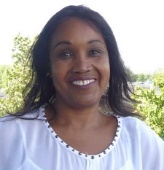  Stephen Taylor Isle of Man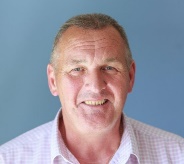    Laverne Cole UK (With effect from 1st June).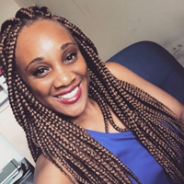 Trustee Senior leads for safeguardingExternal agenciesNSPCC Helpline 0808 800 50Child Exploitation and Online Protection (CEOP)www.ceop.police.ukCharity Commission Guidance for Trustees. (Updated October 2018).https://www.gov.uk/guidance/safeguarding-duties-for-charity-trusteesPolicy Name:                        Safeguarding PolicyPolicy Name:                        Safeguarding PolicyPolicy Name:                        Safeguarding PolicyPolicy Name:                        Safeguarding PolicyPolicy Name:                        Safeguarding PolicyPolicy created: UnknownLast reviewed: April 22Last reviewed: April 22Date of Next Review: April 23 Date of Next Review: April 23 Version No: 5.0Version No: 5.0Version date: 2022Version date: 2022Previous Versions:0 - 2021Director Responsible: CEOAuthorisation Process: Staff Consultation-N/AIoM ReviewDirector ReviewSLT ApprovalTrustee Committee Review  Trustee ApprovalAuthorisation Process: Staff Consultation-N/AIoM ReviewDirector ReviewSLT ApprovalTrustee Committee Review  Trustee ApprovalAuthorisation Process: Staff Consultation-N/AIoM ReviewDirector ReviewSLT ApprovalTrustee Committee Review  Trustee ApprovalAuthorisation Process: Staff Consultation-N/AIoM ReviewDirector ReviewSLT ApprovalTrustee Committee Review  Trustee ApprovalAuthor: Safeguarding Leads Authorisation Process: Staff Consultation-N/AIoM ReviewDirector ReviewSLT ApprovalTrustee Committee Review  Trustee ApprovalAuthorisation Process: Staff Consultation-N/AIoM ReviewDirector ReviewSLT ApprovalTrustee Committee Review  Trustee ApprovalAuthorisation Process: Staff Consultation-N/AIoM ReviewDirector ReviewSLT ApprovalTrustee Committee Review  Trustee ApprovalAuthorisation Process: Staff Consultation-N/AIoM ReviewDirector ReviewSLT ApprovalTrustee Committee Review  Trustee ApprovalScope UK or IoM: AllAuthorisation Process: Staff Consultation-N/AIoM ReviewDirector ReviewSLT ApprovalTrustee Committee Review  Trustee ApprovalAuthorisation Process: Staff Consultation-N/AIoM ReviewDirector ReviewSLT ApprovalTrustee Committee Review  Trustee ApprovalAuthorisation Process: Staff Consultation-N/AIoM ReviewDirector ReviewSLT ApprovalTrustee Committee Review  Trustee ApprovalAuthorisation Process: Staff Consultation-N/AIoM ReviewDirector ReviewSLT ApprovalTrustee Committee Review  Trustee ApprovalScope UK or IoM: AllCommunication Requirements: Update to Service Manuals(Staff will be notified of new policies via the Central Service newsletter).  Communication Requirements: Update to Service Manuals(Staff will be notified of new policies via the Central Service newsletter).  Communication Requirements: Update to Service Manuals(Staff will be notified of new policies via the Central Service newsletter).  Communication Requirements: Update to Service Manuals(Staff will be notified of new policies via the Central Service newsletter).  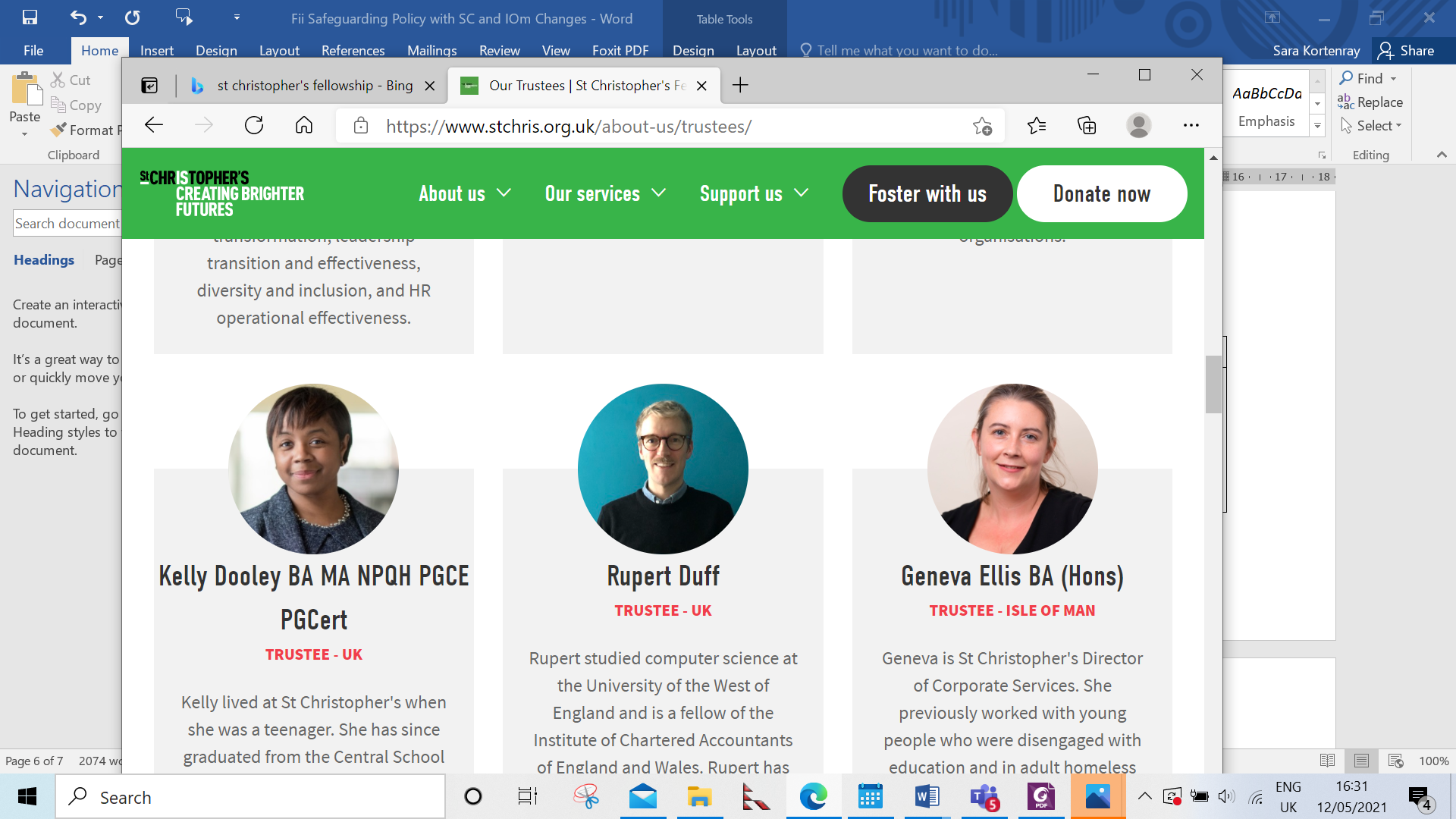 England:  Kelly Dooley